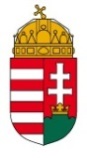 Kulturális és Innovációs MinisztériumJELENTKEZÉSI FORMANYOMTATVÁNYTársadalmi Innovációs DíjraA nyomtatványt kitöltés után kérjük elektronikus formában megküldeni a tarsadalmi.innovacio@kim.gov.hu címre 2023. augusztus 1-jéig.Az elismerésre jelölt természetes személy vagy szervezet adataiTermészetes személyA jelölt neve:A jelölt levelezési címe:A jelölt mobiltelefonos elérhetősége:A jelölt e-mail elérhetősége:SzervezetA jelölt szervezet megnevezése: A jelölt szervezet hivatalos képviselője:A jelölt szervezet székhelye, telephelye vagy bejegyzett címe:A jelölt szervezet adószáma:A jelölt szervezet hivatalos képviselőjének mobiltelefonos elérhetősége:A jelölt szervezet hivatalos képviselőjének e-mail elérhetősége:Az elismerés odaítélését megalapozó szakmai tevékenység összefoglalójaKérjük, hogy egyértelmű, lényegre törő formában mutassa be a társadalmi innovációs tevékenység főbb jellemzőit! (legfeljebb 2500 karakter).Részletes leírás Kérjük, mutassa be részletesen a társadalmi innovációs tevékenység főbb jellemzőit, térjen ki a társadalmi eredményekre és hatásukra, az alkalmazott új megközelítés módszertanára, szélesebb körű hasznosítási lehetőségeire. Javasoljuk a felhívásban ismertetett bírálati szempontok figyelembevételét a társadalmi innováció bemutatása során. (legfeljebb 25 000 karakter)ReferenciákKérjük, itt jelenítse meg a jelölés alátámasztására bemutatni kívánt referenciák (pl. szakvélemény, fotó, videó, szakcikk, stb.) internetes elérhetőségét (linkjét). A jelölő személy vagy szervezet adataiA jelölő személy vagy szervezet neve: A jelölő személy vagy szervezet mobiltelefonos elérhetősége:A jelölő személy vagy szervezet e-mail címe:Nyilatkozat(Kérjük, hogy a nyilatkozatot az 5. pontban megadott adatoknak megfelelően töltse ki.)KÉRJÜK, HOGY A NYILATKOZATOT SZÍVESKEDJEN KINYOMTATNI, ALÁÍRNI ÉS BESZKENNELNI, A JELÖLÉSI FORMANYOMTATVÁNY TOVÁBBI RÉSZEIT PEDIG .doc, .docx vagy .pdf FORMÁTUMBAN SZÍVESKEDJEN MEGKÜLDENI A tarsadalmi.innovacio@kim.gov.hu E-MAIL CÍMRE.NYILATKOZATtermészetes személy részérőlAlulírott 	 (név) 	(cím) nyilatkozom, hogy a Társadalmi Innovációs Díj Jelentkezési Formanyomtatványában közölt adatok és információk a valóságnak megfelelnek. A pályázaton való részvételemmel kifejezetten hozzájárulok ahhoz, hogy a pályázat kiírói és az elbírálásban résztvevők, mint adatkezelők a pályázati kiírásban felsorolt személyes adataimat a pályázat elbírálása, valamint kapcsolattartás céljából a pályázat lezárásáig kezelhessék.Kelt: 	AláírásNYILATKOZATszervezet részérőlAlulírott 	 (név), mint a 	(szervezet neve)	 (székhely) 	(adószám) törvényes képviselője nyilatkozom, hogy a Társadalmi Innovációs Díj Jelentkezési Formanyomtatványában közölt adatok és információk a valóságnak megfelelnek. A pályázaton való részvételemmel kifejezetten hozzájárulok ahhoz, hogy a pályázat kiírói és az elbírálásban résztvevők, mint adatkezelők a pályázati kiírásban felsorolt személyes adataimat a pályázat elbírálása, valamint kapcsolattartás céljából a pályázat lezárásáig kezelhessék.Kelt: 	Cégszerű aláírás